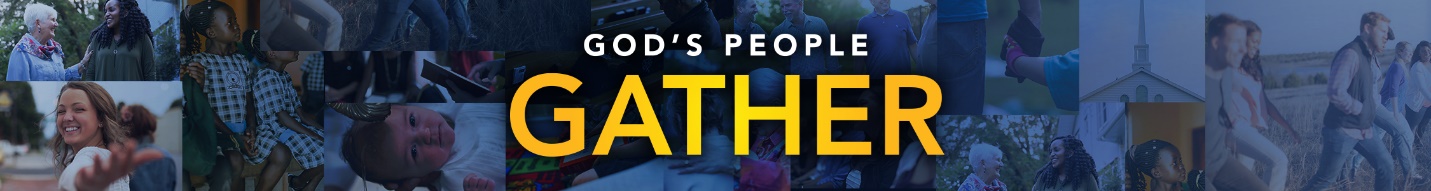 E-MAIL #3This e-mail is intended to be sent to every member in your e-mail database. Customize to fit your situation. It is simply meant to be a sample of what could be shared. This e-mail could be signed by the pastor or congregational president.Dear brothers and sisters in Christ,During the pandemic, we missed the joy of worshiping with one another as well as the opportunity to experience Christian community.When we gather as God’s Church, we also have the privilege of serving one another and serving alongside one another. Please watch this brief video about the blessings of Christian service when God’s people gather. [include link to “Service” video]Galatians 5:13 says, “Serve one another in love.” This is why we gather.On Sunday, [month and day], we are going to celebrate as a church family and praise God on a very special celebration Sunday, as we re-gather after time apart. [Include important details about celebration Sunday here, including contact information in case people have questions.]Who can you reach out to with a personal invitation to join us as we gather and praise God for all of his blessings? It could be a fellow member that you miss worshiping and serving with, or anyone who would benefit from hearing the gospel message. Reach out to that person today!Yours in Christ,[Name]